«Дорожная карта по реализации Соглашения о сотрудничестве между Агентством и Национальной палатой предпринимателей «Атамекен» - 2017»«Защита бизнеса – один из основных приоритетов нашей работы»Итоги анализа коррупционных рисков АСТАНА 2018Вопросы противодействия коррупции относятся к числу глобальных и актуальных проблем современного мирового сообщества. Как показывает мировая практика, коррупция способна поставить под угрозу любые преобразования.Поэтому в Плане нации «100 конкретных шагов» вопросам усиления борьбы с коррупцией уделяется особое внимание.В 2016 году на I Республиканском Форуме предпринимателей по вопросам противодействия коррупции, была подписана «Дорожная карта» по реализации Открытого Соглашения между Агентством по делам государственной службы и противодействию коррупции и Национальной палатой «Атамекен».Основная цель «Дорожной карты» привитие бизнес-сообществу принципа нетерпимости коррупции и повышение уровня их ответственности.Дорожной картой было предусмотрено проведение совместного анализа коррупционных рисков на предмет выявления причин и условий, создающих препятствия для развития предпринимательства (наличие административных барьеров, непрозрачность разрешительных процедур, злоупотребления контрольно-надзорными функциями).Сфера здравоохраненияИтоги анализа коррупционных рисков рассмотрены 28 марта 2017 года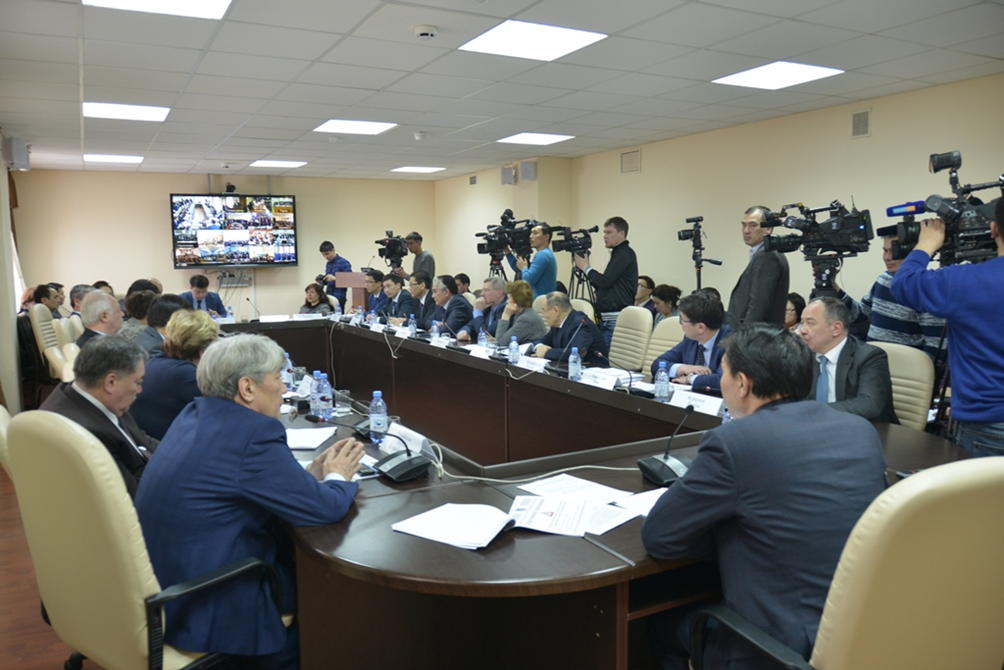 Выявленоналичие дублирующих функцийнесовершенство процедур закупок лекарственных средств в рамках гарантированного объема бесплатной медицинской помощи (ГОБМП), в состав тендерных комиссий включались исключительно представители заказчиказаинтересованность медработников определенными лекарственными средствами, обусловленное заинтересованным продвижением этих препаратовналичие дискреционных полномочийЧто сделаноВ рамках проекта Закона РК, разработанного МЗ РК в 2017 году, предусматривается:государственное регулирование цен с октября 2018 года – на препараты рецептурного отпуска, с 2023 года – для безрецептурного отпуска лекарственных средств.европейская система инспектирования производителей лекарств (раз в 3 года вместо проверки при регистрации).обязанность фармпроизводителей онлайн-регистрации цен на медикаменты и документального обоснования цены;лимит наценок (для оптового звена – от 20 до 10%, для розничного – от 50 до 10% (чем выше цена, тем меньше наценка);поэтапный переход к электронным закупкам лекарственных средств и медицинских изделий;Разрабатываются Правила этического продвижения лекарственных средств.Внесены поправки в Правила закупа лекарственных средств, в части проведения до тендерной оценки потенциальных поставщиков на соответствие квалификационным требованиям (практика ЮНИСЕФ).Утверждены новые Правила выбора поставщика услуг по оказанию гарантированного объема бесплатной медицинской помощи предусматривающие включение в конкурсную комиссию представителей НПО.Приняты Правила закупа услуг у субъектов здравоохранения в рамках гарантированного объема бесплатной медицинской помощи и в системе обязательного социального медицинского страхования). 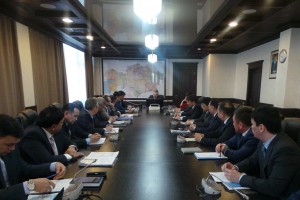 Результат:лекарства станут более доступными для граждан, будет исключена значительная ценовая разница на одно и то же наименование;будут созданы условия для повышения прозрачности и открытости процесса закупок лекарственных средств и медицинских изделий, исключения контакта с потенциальными поставщиками, упрощения процедур и снижения административных барьеров;исключены условия необоснованного назначения лекарств;значительно сократится время рассмотрения тендерных заявок, обеспечена гибкость и оперативность процесса, исключен субъективный подход;на 22% сокращены формы отчетной документации, на 30% – формы первичной медицинской документации;из 39 государственных услуг полностью автоматизированы 22, что составляет 56%, что позволит исключить контакт с должностными лицами при закупках и автоматизировать их.созданы условия для устранения барьеров для медицинского бизнесаСфера сельского хозяйстваИтоги анализа рассмотрены на совместном заседание 5 апреля 2017 годаВыявленыконфликт интересов при распределении бюджетных средств крестьянским хозяйствамПроблемы оформления кредитов через Аграрную кредитную корпорацию:Особые условия Программы кредитования «Ынтымақ» требуют не менее 20 членов производственного кооператива, из которых 5 обязательно должны быть индивидуальными предпринимателями, тогда как Закона «О сельскохозяйственных кооперативах» допускает учреждение сельскохоз кооператива по решению не менее трех учредителей.истребование излишних документовне регламентирована процедура выдачи Справки налогового органа по месту регистрации КХ/ФХ о составе его членовПроблемы при оформлении кредитов через Фонд финансовой поддержки сельского хозяйства «при расчете залоговой стоимости применяется коэффициент в 50%.Так, к ИП «Федирко» применен коэффициент «0,5» на оцененный жилой дом в с.Семиполка. В обоснование данных действий финансовый институт ссылается на свою залоговую политику.при оценке залога в городе применяется понижающий коэффициент в 60%, в сельской местности от 70 до 90%.»«непостоянство» перечня документов необходимых для подачи заявки в Фонд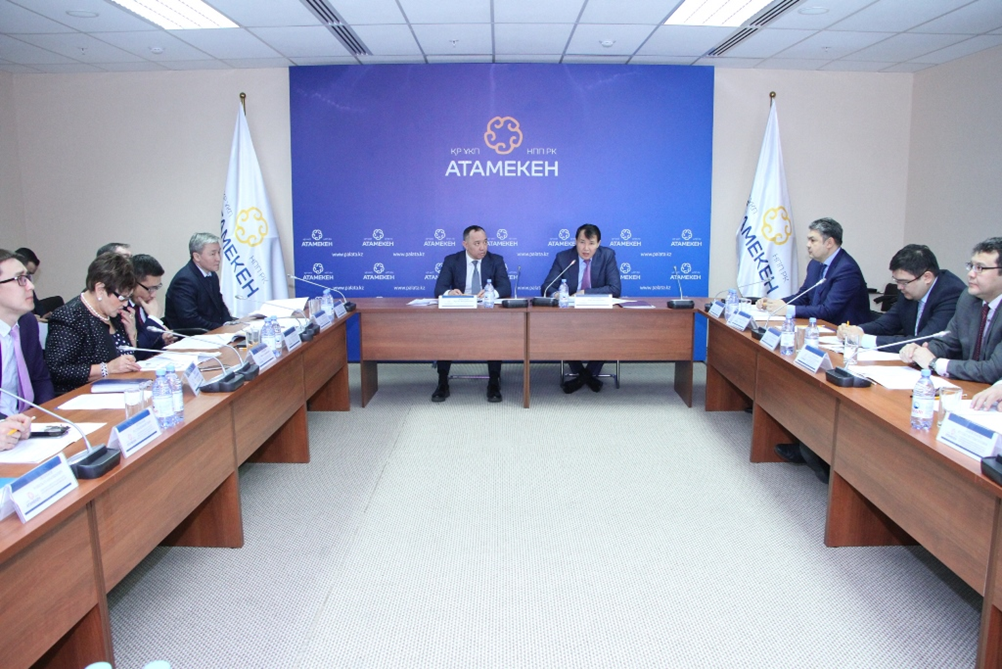 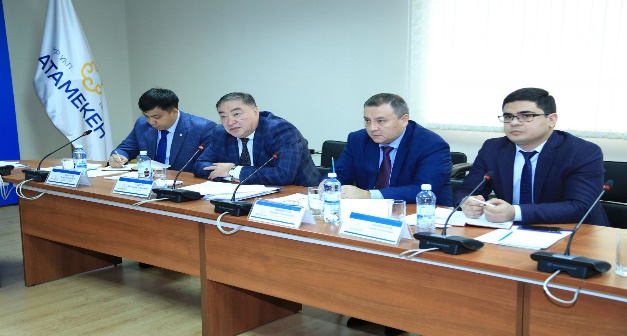 Что сделанодля зерновых культур исключен погектарный порядок субсидирования с переходом на кредитование конечной продукции,Разработан проект Закона Республики Казахстан «О внесении изменений и дополнений в некоторые законодательные акты Республики Казахстан по вопросам регулирования агропромышленного комплекса»:в КоАП в части включения категории физических и юридических лиц, в случае нарушений Закона «О племенном животноводстве», а также определения конкретной санкции за нарушение требований хранения, транспортировки и применения пестицидов;в Закон «О зерне», в части пересмотра компетенции местного исполнительного органа области, в части приостановления действий и лишения лицензии на право складской деятельности с выпуском зерновых расписок.Результат:созданы условия для прозрачности и открытости процедур принятия решений в сфере субсидирования и выделения земель сельхоз назначения;будут сняты ряд административных барьеров;в целях упрощения выплаты субсидий на развитие семеноводства в 3 раза сокращен перечень документов заявителя (с 3 до 1);исключены условия для хищения бюджетных средств путем искусственного увеличения посевной площади;улучшены условия ведения бизнеса в сфере сельского хозяйства;усовершенствованы условия субсидирования субъектов АПК.Сфера архитектуры и градостроительстваИтоги внешнего анализа коррупционных рисков рассмотрены 12 апреля 2017 года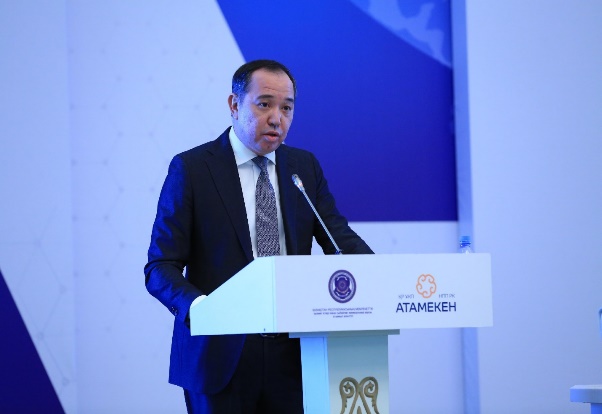 Выявленодискреционные полномочия в санкциях подведомственных статей КоАПотсутствие законодательного регулирования процедуры разработки плана детальной планировки (ПДП), в т.ч. внесения корректировкиналичие скрытых государственных услуготсутствие утвержденного минимального перечня материально-технической оснащенности для получения лицензии на строительно-монтажные работыПри проведении аттестации экспертов:Несовершенство программы тестирования при аттестации экспертов по экспертизе проектно-сметной документации (ПСД)Отсутствие прозрачности при проведении тестирования и информации об аттестованных экспертах, осуществляющих экспертные работы и инжиниринговые услуги в сфере архитектурной,  градостроительной и строительной деятельности на официальном интернет-ресурсепрактика указывать на новые причины отказа, либо умышленно не указывать на нарушения сразу, чтобы заявитель обращался в уполномоченный орган вновь и вновь. Что сделаноРазработаны поправки в Правила по аккредитации организаций, осуществляющих инжиниринговые услуги по техническому надзору и Правила аттестации экспертов в сфере строительной деятельности:обязательным условием аккредитации экспертных организаций в строительной сфере, будет наличие в штате аттестованных экспертов в области строительства автодорогсоответствующей территории»инициированы поправки в КоАП: по установлению конкретных сумм штрафов и исключению дискреционных норм, при определении административной ответственности за нарушения норм лицензирования в сфере архитектуры, строительства и градостроительства (статья 464 Кодекса).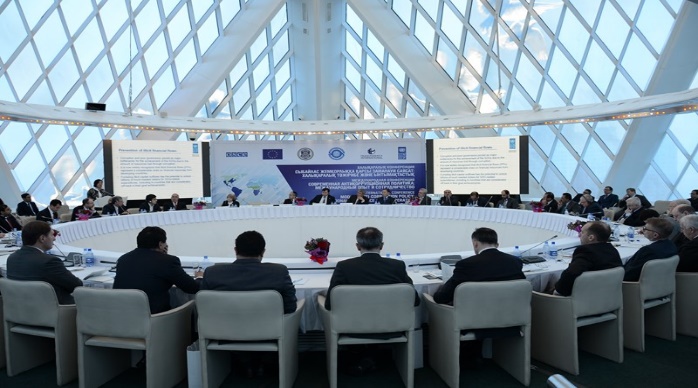 Результат:полный и автоматизированный учет информации в единой базе данных позволит повысить эффективность расходования бюджетных средств, снизить вероятность должностных злоупотреблений;установление конкретных штрафных санкций статьи КоАП минимизирует коррупционный риск в виде дискреционных полномочий при рассмотрении дел об административных правонарушениях;установлены ограничения по допуску к техническому надзору не профильных специалистов.Сфера государственных закупокИтоги анализа рассмотрены на совместном заседание 2 мая 2017 года 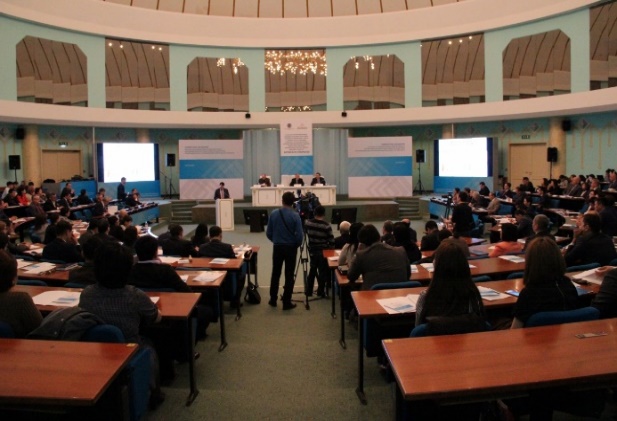 Выявлено	Условия возникновения коррупции в сфере закупок (согласно социологического опроса)54,2% при переговорах между потенциальным поставщиком и Заказчиком39,4% при подготовке пакета тендерной документации30% при рассмотрении конкурсной документации и подведении итоговОтсутствие прозрачности при проведении  тендеровОтсутствие или ненадлежащее регулирование административных процедурпрактика осуществления государственного закупа из одного источника также способствует возникновению коррупционного правонарушения.По данным веб-портала государственных закупок, свыше 40 % закупок (866 млрд.тг.) в 2016 году осуществлялись данным способомКГУ «Управление строительства, пассажирского транспорта и автомобильных дорог Жамбылской области» при проведении конкурса на работы по восстановлению многоквартирного жилого дома конкурсные заявки пяти потенциальных поставщиков отклонены по причине непредставления информации о наличии опыта работы на рынке (данное требование в конкурсной документации отсутствовало).  В результате несостоявшегося конкурса заключен договор из одного источника с ТОО «Умирзак», которое предложило самое высокое ценовое предложение.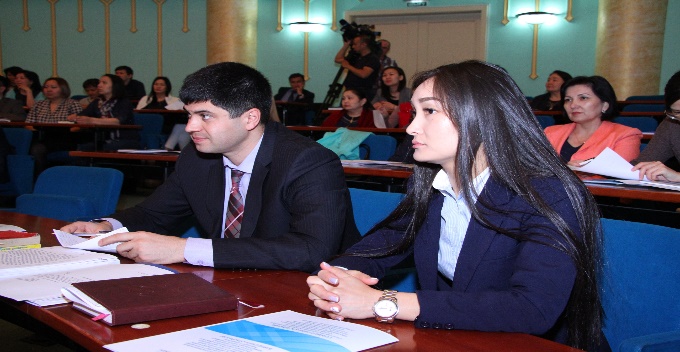 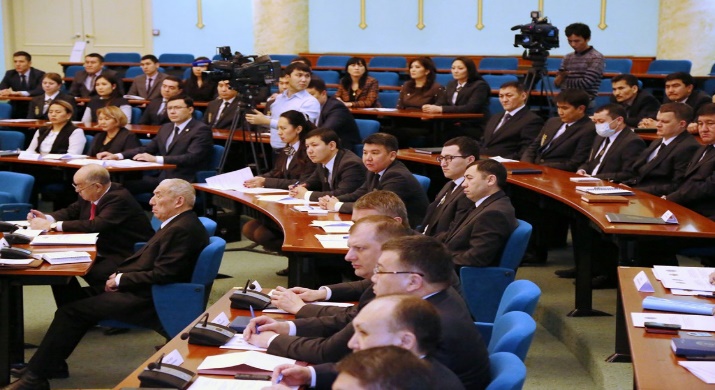 Что сделаноРазработан проект Закона РК «О внесении изменений и дополнений в некоторые законодательные акты Республики Казахстан по вопросам государственных закупок и закупок субъектов квазигоссектора» которым предусмотреноустановление административной ответственности за нарушения законодательства закупок квазигосударственного сектора; перевод всех закупок квазигосударственного сектора на электронный формат.сокращение оснований для закупок из одного источника по несостоявшимся государственным закупкам и путем прямого заключения договора о государственных закупках.сокращение оснований по включению поставщиков в реестр недобросовестных участников госзакупок.создание единой информационно-аналитической платформы по закупкамРезультат:Торги в квазигосударственном секторе будут проводиться по единой методологии;будут значительно сокращены коррупционные риски в деятельности субъектов квазигоссектора.процесс государственных закупок и размещения заказа будет осуществляться централизованно, все процессы госзакупок и их результатов будут открыты;созданы условия для осуществления постоянного контроля за расходованием бюджетных средств как в государственном так и в квазигосударственном секторахСферы налогового и таможенного администрирования Итоги анализа коррупционных рисков рассмотрены 19 мая 2017 года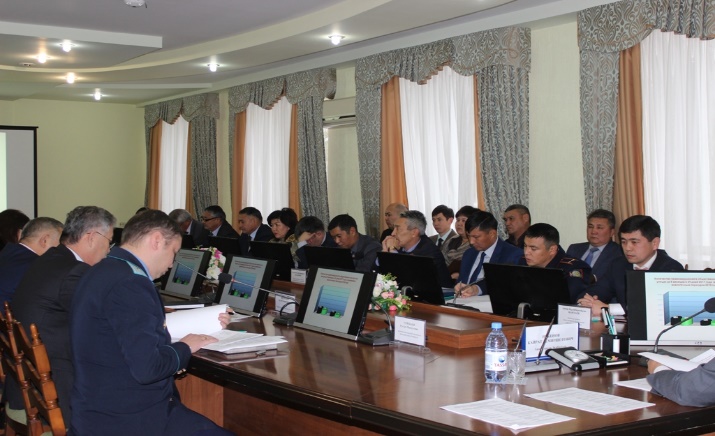 Основными проявлениями коррупционных правонарушений в сфере таможенного администрирования служат факты взяточничества, а также злоупотребление должностными полномочиями.    Выявленонестабильность налогового законодательства;налогоплательщики тратят значительное количество времени и средств на доказательство своей невиновности;все неустранимые сомнения, противоречия и неясности актов налогового законодательства толкуются в пользу госоргана;налогоплательщики не освобождаются от административной ответственности и начисления пени по результатам перепроверки или отзыва (изменения) госорганом разъяснительного письма;размер административного штрафа несоизмерим с совершенным деянием;пробелы при единообразном применении законодательства в таможенной сфере Значительный ущерб бизнесу наносится несвоевременным снятием ограничений, наложенных ранее на имущество. Согласно Налоговому кодексу ограничения должны сниматься в течение 6 рабочих. Однако на практике эти сроки нарушаются. К примеру,По истечении более пяти лет направлено в Управление юстиции города Уральск решение об отмене ограничений в распоряжении имуществом ИП «Галиева Н.М.» от 31.03.2011 г. Что сделанос 2020 г. изменения в Налоговый кодекс будут вносится одним законом;введен принцип добросовестности налогоплательщиков;отмена штрафа и пени, если налоговые органы неправильно разъясняют Налоговый кодекс;снижен размер санкций за занижение авансовых платежей по КПН с 40 до 20%;В новом Налоговом кодексе учтены внесенные рекомендации:введена норма, ограничивающая внесение изменений и дополнений не более 1 раза в год, Снижено количество оснований для проведения внеплановых проверок на 62%  (с 32 до 12),введен дифференцированный подход к налоговому администрированию для разных категорий налогоплательщиков.Приняты меры по исключению пробелов в таможенном законодательстве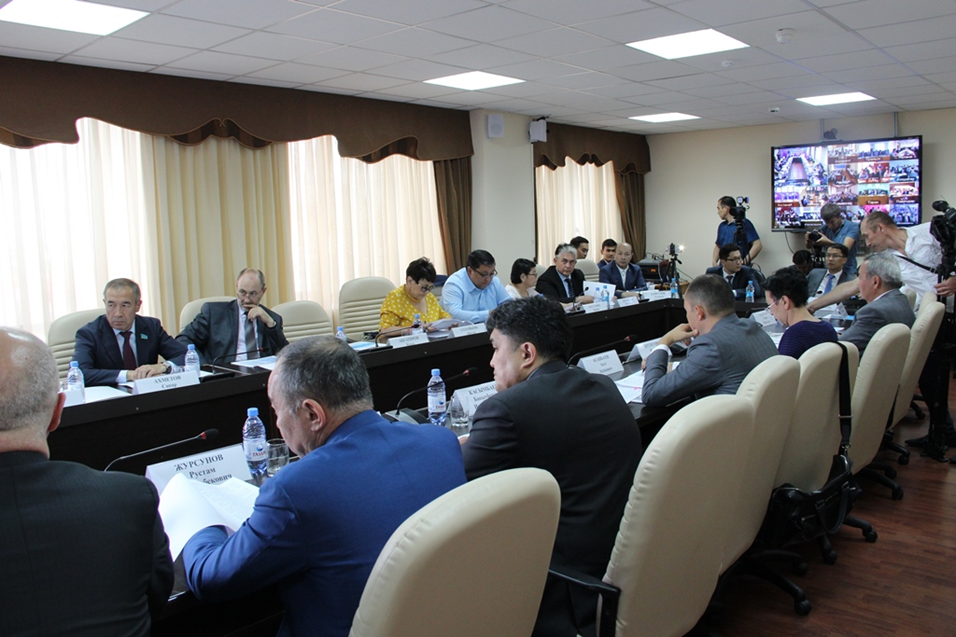 Результат:Принятые меры обеспечат упорядоченную работу налоговых органов;внесут ясность в порядок предоставления информации и взаимодействия граждан и бизнес структур с работниками налоговых структур. При этом, неясности будут толковаться в пользу налогоплательщика;позволят улучшить условия для ведения бизнеса и снизят административные барьеры для предпринимателей;облегчат нагрузку на предпринимательство и будет стимулировать к добровольному исполнению своих налоговых обязательств, в результате чего будет обеспечено своевременное поступление средств в бюджет.Сфера развития предпринимательской деятельности местными исполнительными органами Результаты анализа обсуждены на совместном заседании 26 мая 2017 года 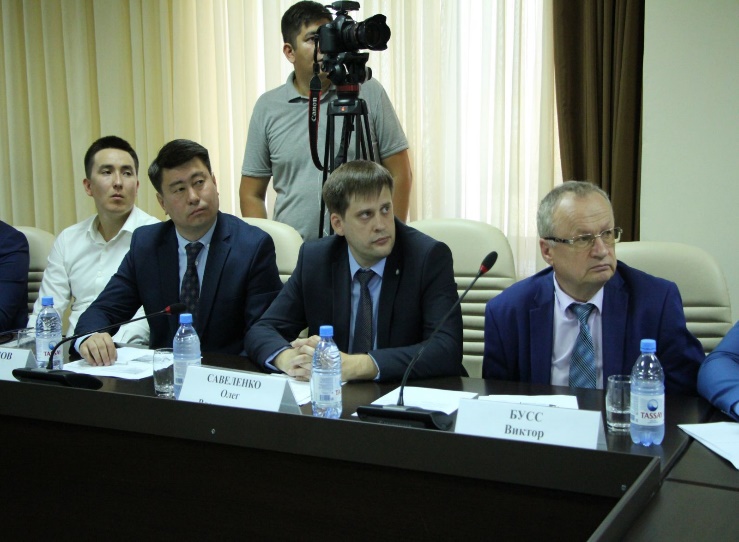 Выявленоналичие излишних административных барьеров при осуществлении предпринимательской деятельностипрактически во всех сферах имеются ведомственные Правила, которые наряду со стандартами регулируют порядок оказания госуслуги и дает возможность руководствоваться «удобными» для себя нормами права. Например, по услугам, оказываемые в рамках программы Дорожная карта бизнеса – 2020, параллельно со стандартами действуют Правила.создание субъектами квазигосударственного сектора препятствий для развития бизнесаК примеру, для ввода в эксплуатацию цеха, ТОО «Триера KZ», вынуждено было приобрести, по требованию монополиста, газовый счетчик стоимостью 20 млн. тенге. При том, что на рынке имелись аналогичные счетчики стоимостью 1 млн. тенге.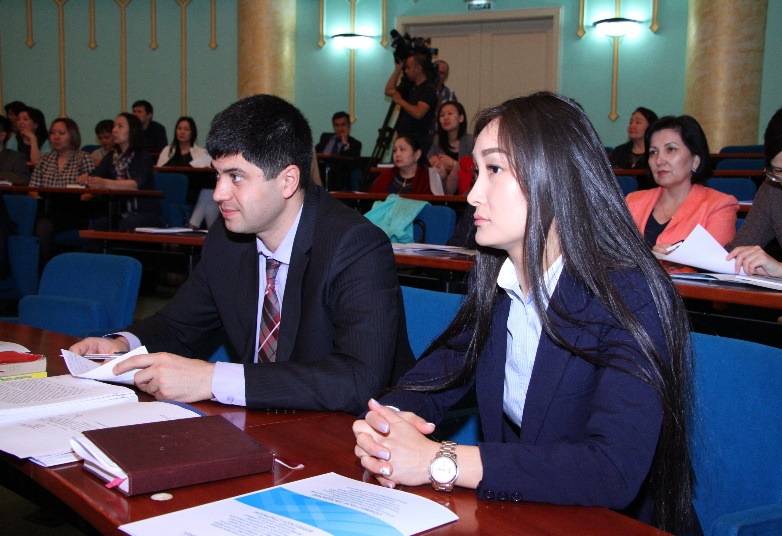 Что сделаноЦентры обслуживания предпринимателей, проводят разъяснения существующих мер господдержки и развития бизнесаРазработан проект приказа в части приведение стандарта государственной услуги «Выдача удостоверения допуска к осуществлению международных автомобильных перевозок и карточки допуска в соответствие с требованиями  Правил допуска автомобильных перевозчиков к осуществлению международных автомобильных перевозок  (приказ МТК РК от 24.08.2011 г. № 523)Результат принятые меры позволят исключить коррупционные риски в сфере развития предпринимательской деятельности местными исполнительными органами и будут способствовать развитию предпринимательстваСфера земельных отношенийИтоги анализа коррупционных рисков рассмотрены 26 мая 2017 годаВыявленопредоставление земельного участка под индивидуальное жилищное строительство (ИЖС) вне очереди;отсутствие дифференциации очередников на получение участков под ИЖС (по социальному и имущественному статусу, в том числе наличию либо отсутствию зарегистрированного жилья, наличие прописки), влечет беспорядочную подачу заявлений лицами  не имеющими целью строительство и использующие участки в коммерческих целях;отсутствие интеграции информационных систем- лица, проживающие в разных регионах страны подают заявления о предоставлении земельных участков в востребованных населенных пунктах. Например, один и тот же заявитель может состоять в очереди сразу в нескольких населенных пунктах.Истребование документов, непредусмотренных Стандартом госуслугиТак у ТОО «ТURAN-KULAGER» Акмолинской области истребовано 13 непредусмотренных документов; ТОО «RG Gold» и ТОО «Есіл-Mining» по 5 документов, в т.ч.: копии удостоверения личности, приказов, доверенности, справки об учетной регистрации филиала юридического лица; копии справок о государственной перерегистрации, и др.Аналогичная ситуация наблюдается и в других регионах страны. 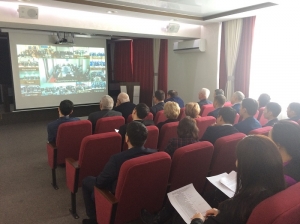 Что сделаноРазработан проект Закона «О внесении изменений и дополнений в некоторые законодательные акты Республики Казахстан по вопросам регулирования земельных отношений», предусматривающий: прозрачные процедуры выделения земель сельхоз назначения.продажи земельных участков или права аренды земельных участков исключительно в электронном виде.переход на автоматизированный формат получения госуслуг по изготовлению и выдаче актов на право частной собственности на земельный участок, постоянного и временного пользования. Создается единая база очередников на получение земельных участков для ИЖС с автоматизацией всего процесса.Открыт свободный доступ к сведениям о земельных участках на веб-портале Автоматизированной информационной системы Государственного земельного кадастра Республики Казахстан (www.aisgzk.kz).Ведется работа по созданию единой системы государственного градостроительного кадастра, который будет включать полные сведения о состоянии территорий (сооружений) и планах их застройки.В пилотном режиме в Акмолинской области запущен специальный сервис для населения, обеспечивающий доступ к информации о свободных земельных участках.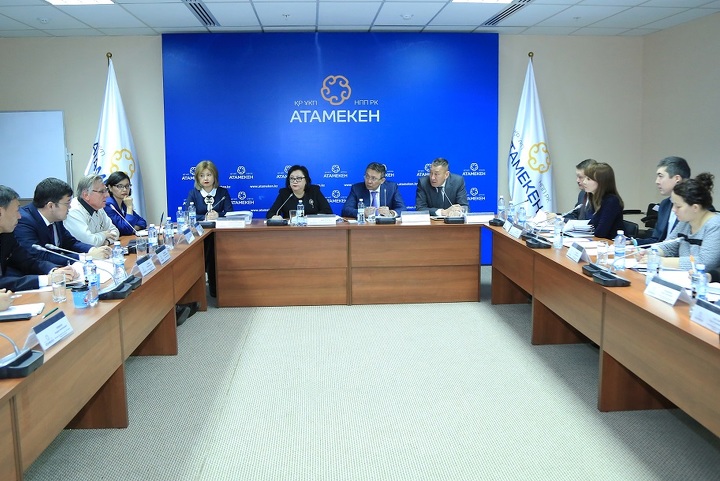 Результат:созданы условия для прозрачности и открытости процедур принятия решений в сфере земельных отношений;обеспечена открытость при выделении земель;будут сняты ряд административных барьеров в сфере земельных отношений;созданы условия для снижения социальной напряженности среди населения.Сферы экологии и недропользованияИтоги анализа коррупционных рисков рассмотрены 1 июня 2017 года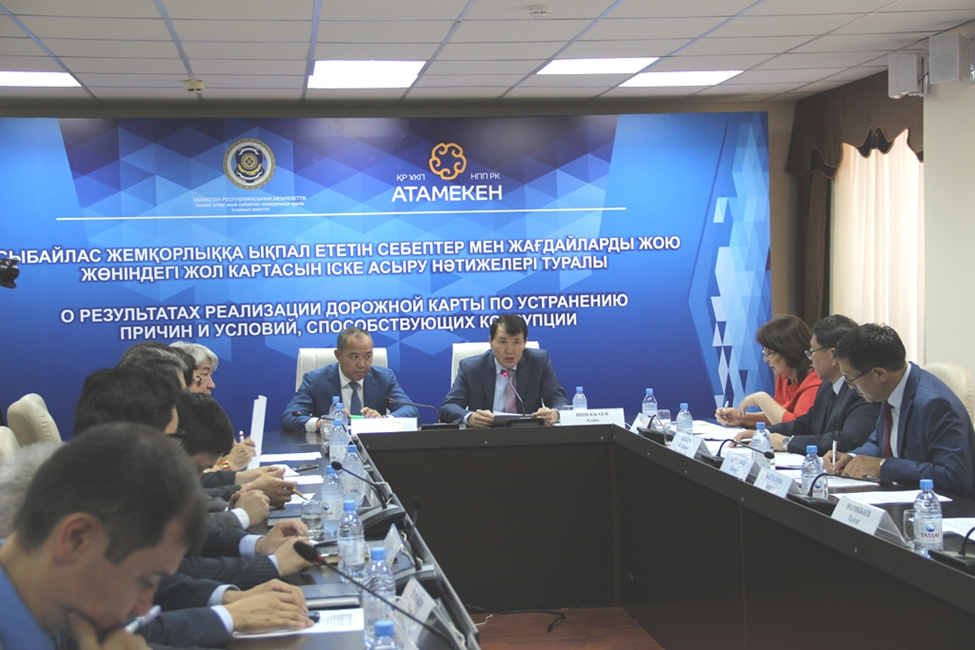 Выявленонесовершенство процедур проведения государственной экологической экспертизы;широкие полномочия экологических инспекторов без механизмов прозрачностипротиворечие в нормативных актах, регламентирующих процедуры выдачи комплексного экологического разрешения и переоформления разрешений на эмиссию в окружающую среду, в части сроков их выдачи неоправданно длительные сроки государственной экспертизы (до 2-х месяцев в зависимости от категории объекта). отсутствие механизмов согласования проектной и иной документации, а также получения разрешений, необходимых для проведения операций по недропользованию;использование должностными лицами в личных интересах геологической информациив состав Комиссии по предоставлению права недропользования не включены представители общественностине предусмотрен конкретный срок согласования проекта контракта, а период для заключения контракта составляет от 18 до 24 месяцев Что сделаноВ рамках проекта Кодекса РК «О недрах и недропользовании» предусматривается:пересмотр функций уполномоченного Комитета;внедрение открытой формы конкурса – аукциона предоставления права недропользования;упразднение комиссии по проведению конкурсов на предоставление права недропользования; сокращение сроков проведения экспертизы и получения контракта на недропользование, упразднение процедуры согласования.оптимизация сроков получения контракта на недропользование и упразднение согласования; установление административной ответственности за нарушение порядка предоставления права недропользования.разработка информационной системы «Национальный банк данных минеральных ресурсов Республики Казахстан».Проект Закона «О внесении изменений и дополнений в некоторые законодательные акты Республики Казахстан по вопросам совершенствования регулирования предпринимательской деятельности», предусматривает:объединение госуслуги по выдаче разрешений на эмиссии в окружающую среду и заключения экологической экспертизы с полным переходом на электронный формат по принципу «одного окна»;сокращение сроков оказания данных госуслуг почти в 3 раза (со 120 до 45 дней);проводится работа по видео фиксации экологических проверок. Прорабатывается вопрос автоматизации контроля выбросов посредством установления датчиков на источниках эмиссий природопользователейРезультат:будет обеспечена прозрачность, последовательность и оперативность конкурсных процедур, исключится прямой контакт предпринимателей с должностными лицами; внедрение информационной системы «Национальный банк данных минеральных ресурсов Республики Казахстан» позволит автоматизировать предоставление геологической информации и другие процессы в рамках получения права недропользования;будет обеспечена эффективность процесса, повысится интерес иностранных инвесторов и как следствие увеличатся доходы государства;получения сведений по эмиссиям в онлайн режиме исключает прямой контакт с природопользователями при проверках;обеспечивается прозрачность экологических проверок;принимаемые меры позволят улучшить условия для ведения бизнеса и снизить административные барьеры для услугополучателейСфера транспортного контроляРезультаты анализа обсуждены на совместном заседании 29 июня 2017 года Выявленоотсутствие нормативного регулирования поведения сотрудников транспортной инспекции при контактах с водителями,Простаивание или некорректная работа Специальной автоматизированной измерительной системы (САИС),широкие дискреционные полномочия инспекторов.наличие отсылочных норм на нормативные правовые акты, утратившие силуналичие прямого контактариск уклонения от уплаты в бюджет средств за выдачу специального разрешения риск уклонения от административной ответственности за проезд без соответствующего разрешениянесоответствие норм Стандартов, Регламентов и других НПАнеобоснованный отказ в оказании госуслугидискреционные полномочияпрямой контакт при оказании государственных услугВ 2015 году по показаниям САИС установленном у п.Талапкер ИП «Парфёнов Ф.В.» привлечен к штрафу за превышение весовых параметров при перевозе груза на автомашине из Астаны в Челябинск.Однако по маршруту движения до г. Челябинска, после п. Талапкер находится ещё два таких же прибора в г. Атбасар и г. Костанай, на которых нарушений о перегрузе указанной автомашины выявлено не было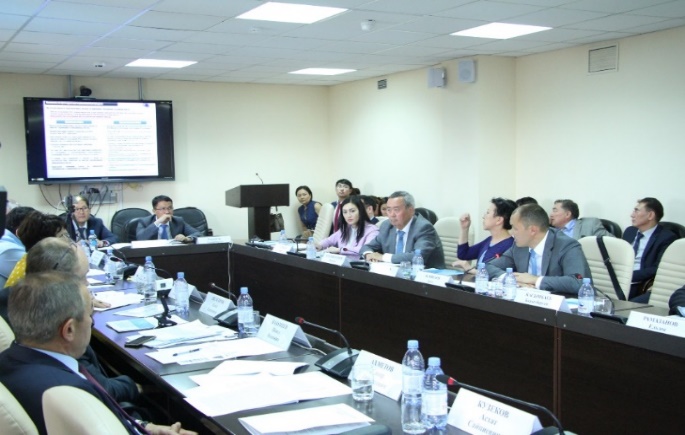 Что сделано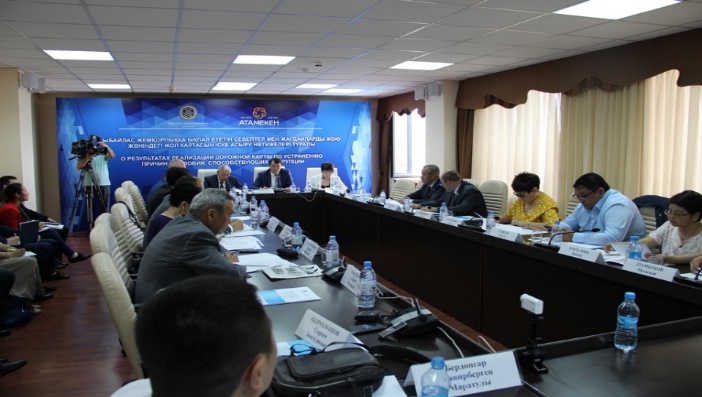 Разработан проект Закона «О внесении изменений и дополнений в некоторые законодательные акты Республики Казахстан по вопросам транспорта».Приведены в соответствие с требованиями действующего законодательства РК нормы Правил организации работы постов транспортного контроля (Приказ МИР РК от 26 июня 2017 года №383).урегулирован порядок поведения инспекторов при контактах с водителями;исключены отсылочные нормы,минимизирован контакт при оказании госуслуг;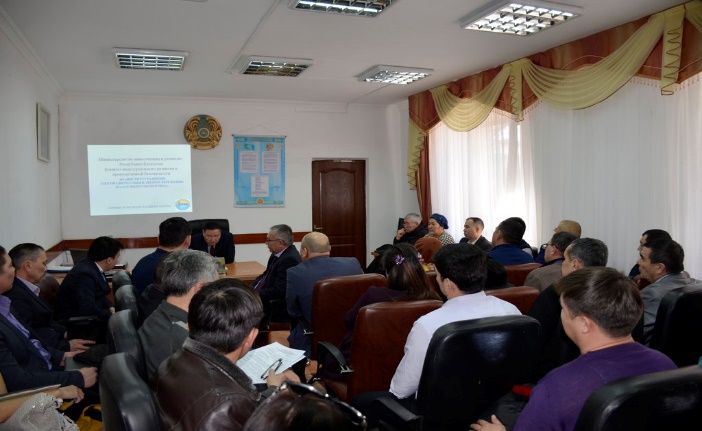 Результат принятые меры позволят исключить коррупционные риски в сфере транспортного контроля и будут способствовать развитию предпринимательстваСферы ветеринарного и санитарно-эпидемиологического надзораИтоги анализа коррупционных рисков рассмотрены 3 августа 2017 года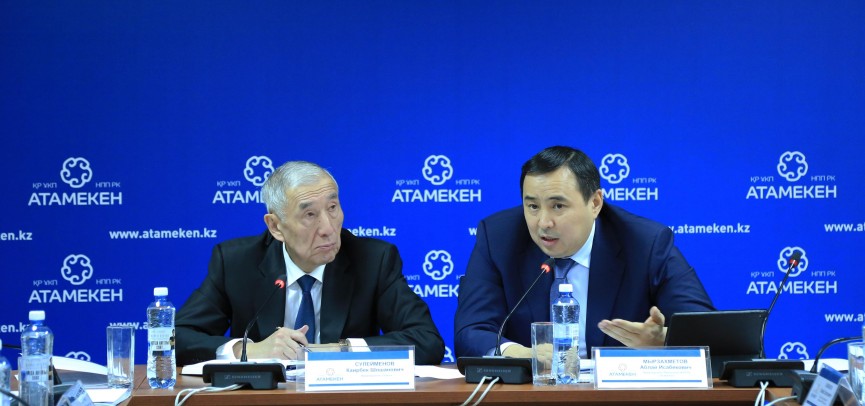 Выявленоне соблюдается интервал проверок предпринимателейотсутствие в нормативно-правовых актах сроков контрольной проверки по устранению нарушении административный барьер при открытии аптек в виде дублирования уведомлении противоречия в требованиях СанПиНналичие функции, имеющей признаки «скрытой государственной услуги»отсутствие в стандартах оказания государственных услуг не предусмотрен конкретный перечень оснований для отказа.отсутствие электронной базы регистрации выданных ветеринарных справокпри проведении проверки ИП Папенфот Е.Н., в нарушение ст.147 Предпринимательского кодекса РК, индивидуальный предприниматель не ознакомлен с требованиями проверочного листа.по вине ГКП «Ветеринария» в базе ИСЖ отсутствовали данные на племенного быка КХ "Шолпан", что не позволило получить К/Х субсидииЧто сделаноВ рамках проекта Закона РК, разработанного МЗ РК в 2017 году предусмотрено исключение коррупционных рисков в сфере санитарно-эпидемиологического надзора;проводится работа по автоматизации государственных услуг, оказываемых МЗ РК.отменено 28 необоснованных санитарных правил, Разработан проект Закона Республики Казахстан «О внесении изменений и дополнений в некоторые законодательные акты Республики Казахстан по вопросам регулирования агропромышленного комплекса», предусматривающий устранение устаревших, коррупциогенных и неэффективных норм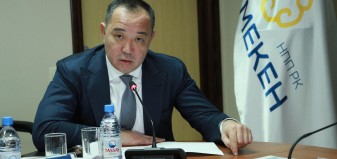 Результат:минимизированы условия создающие барьеры для ведения бизнеса;автоматизация Минздравом 22 госуслуг (в т.ч. в сфере эпидемиологического надзора) позволит исключить контакт с должностными лицами;улучшены условия ведения бизнеса в сфере сельского хозяйства;Сфера пожарной безопасностиИтоги анализа коррупционных рисков рассмотрены 8 августа 2017 годаВыявленоналичие дискреционных полномочий;несовершенство законодательства;прямой контакт чиновников с предпринимателямиотсутствие сроков по установлению и определению дальнейшей эксплуатации оборудования и технических устройств;отсутствие альтернативного способа подачи заявлений на получение государственных услуг через государственную корпорацию «Правительство для граждан» и через веб-портал электронного правительства;в график проверок по особому порядку в 2016 году были включены объекты питания не относящиеся к высокой степени риска.К примеру, ресторан «Версаль», расположенный по адресу г. Тараз, ул. Проспект Жамбыла 18, принадлежащий ИП «Шарипова А.Х.».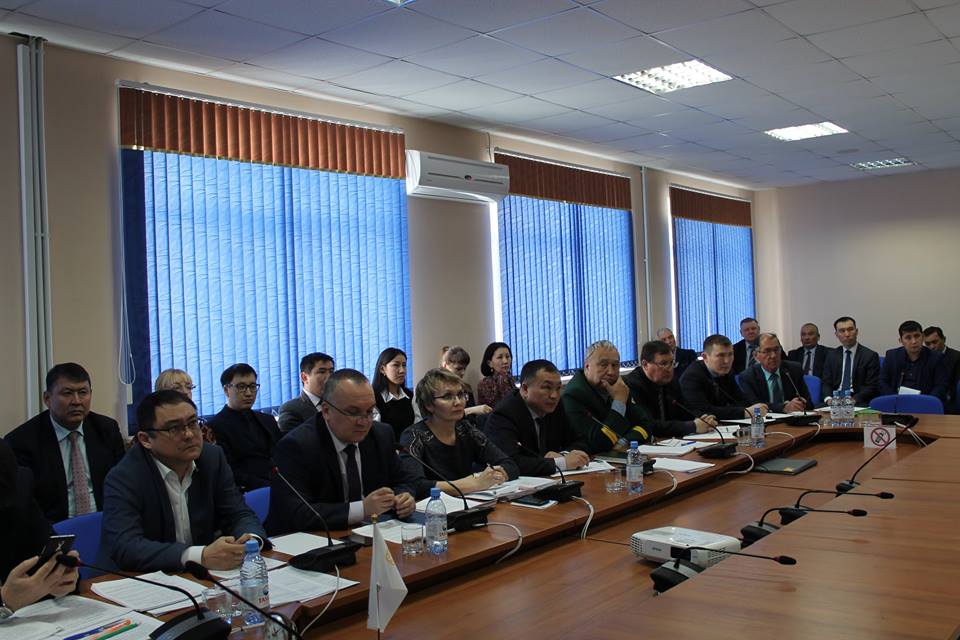 Что сделаноМинистерством по инвестициям и развитию прорабатываются вопросы по реализации внесенных рекомендаций и исключению коррупционных рисков:исключению дискреционных полномочий;альтернативного способа подачи заявлений на получение государственных услуг через государственную корпорацию «Правительство для граждан» и через веб-портал электронного правительства;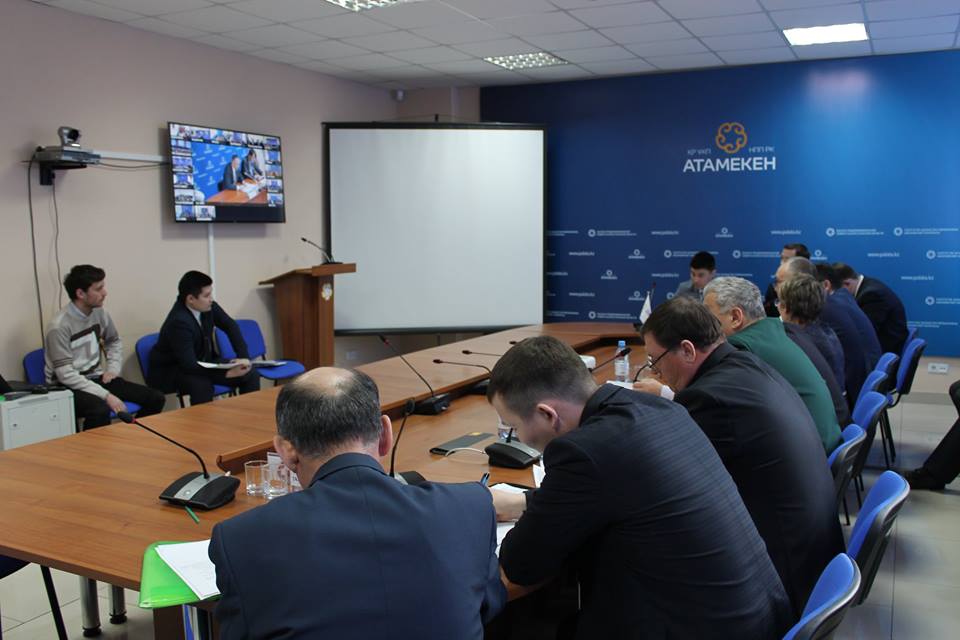 Результат:принимаемые меры позволят улучшить условия для ведения бизнеса и снижаются административные барьеры для предпринимателей;повысят инвестиционную привлекательность в сфере промышленностиСфера промышленной безопасностиИтоги анализа коррупционных рисков рассмотрены 8 августа 2017 годаВыявленонесовершенство законодательства;В соответствии со статьей 73 Закона «О гражданской защите», экспертизе промышленной безопасности подлежат: подпункт 2) технические устройства. (Под данное понятие попадает практически любое производственное оборудование) не соблюдаются сроки выдачи предписания об устранении нарушений законодательства о промышленной безопасностиНапример, АФ ТОО «Гелиос» выдано по истечении 17 (календарных) дней вместо положенных 3х рабочих дней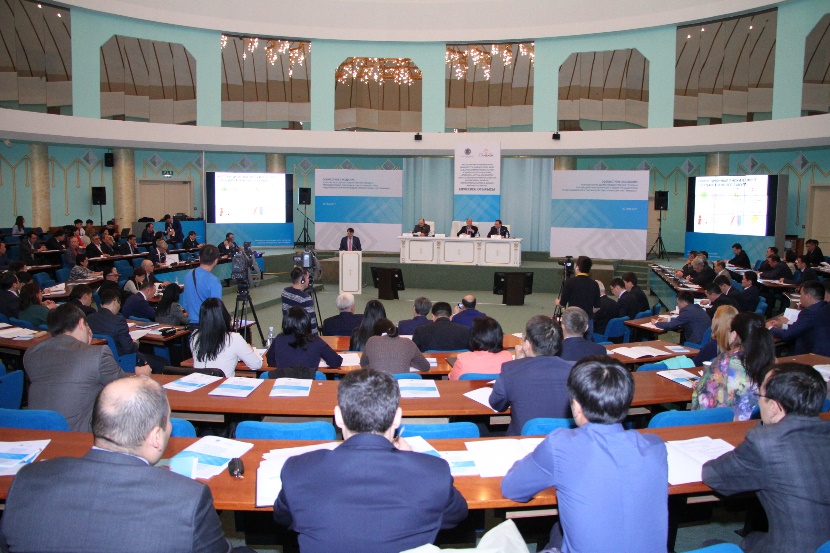 Что сделаноразработана Концепция проекта Закона РК «О внесении изменений и дополнений в некоторые законодательные акты Республики Казахстан по вопросам промышленной безопасности»Государственная услуга «Выдача разрешения на постоянное применение взрывчатых веществ и изделий на их основе» будет оказываться через Веб-портал «электронного правительства»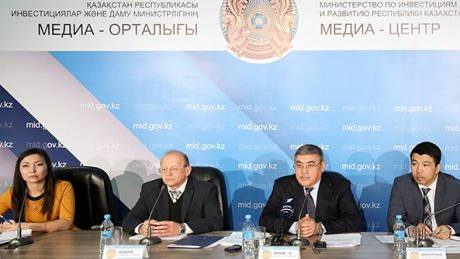 Результат:принимаемые меры позволят улучшить условия для ведения бизнеса и снизить административные барьеры для предпринимателей;повысят инвестиционную привлекательность в сфере промышленностиСфера исполнения судебных актовИтоги анализа коррупционных рисков рассмотрены 18 августа 2017 года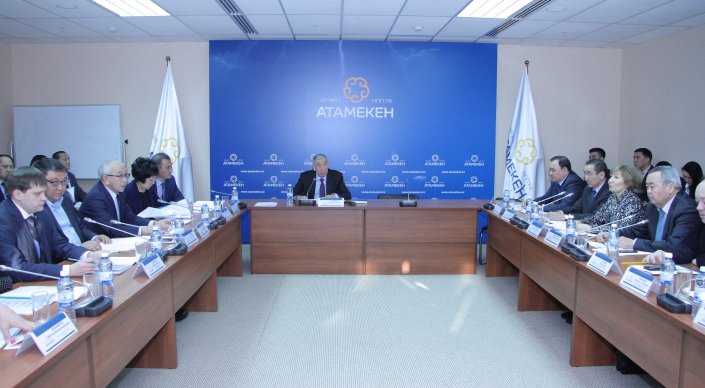 Выявленоразмер арестуемого имущества может превышать сумму самого взысканияТак, на ТОО «Гибкий камень» за сумму взыскания 9 910 тенге, постановлением судебного исполнителя наложен арест  на все движимое, недвижимое имущество должникадискреционные полномочия;ответственность частных судебных исполнителей не соразмерна их полномочиям; не проработан процесс исключения из единого реестра должников.К примеру, ТОО «Қолдау» в апреле 2015 года в полном объеме погасило долг и  оплатив деятельность частного судебного исполнителя Аяған С.Ж. известило его об исполнении обязанностей должника. Однако судебный исполнитель не принял мер для своевременного исключения должника из Единого реестра должников.Что сделаноМинистерством юстиции прорабатываются вопросы исполнения внесенных рекомендации по вопросам:регламентации порядка наложения ареста на имущество;исключения из реестра должников;Определения ответственности частных судебных исполнителей. 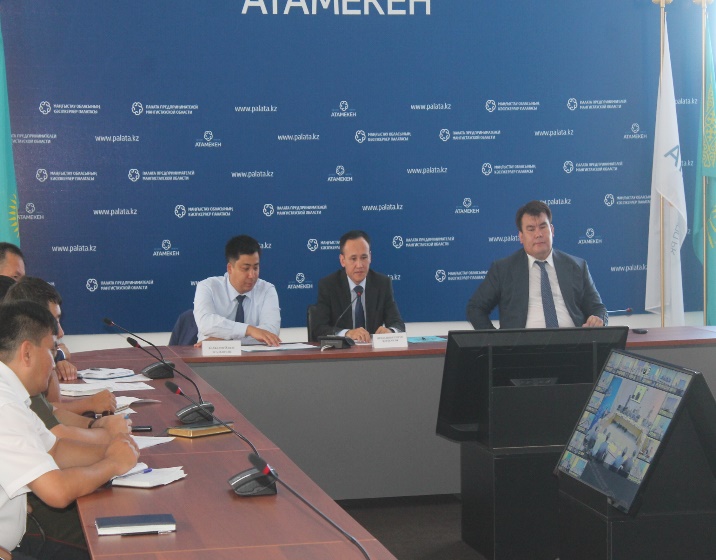 Результат:принимаемые меры будут способствовать обеспечению упорядоченности в деятельности частных судебных исполнителей;исключат совершение нарушений прав граждан и предпринимателей.Сфера энергетикиИтоги анализа коррупционных рисков рассмотрены 18 августа 2017 года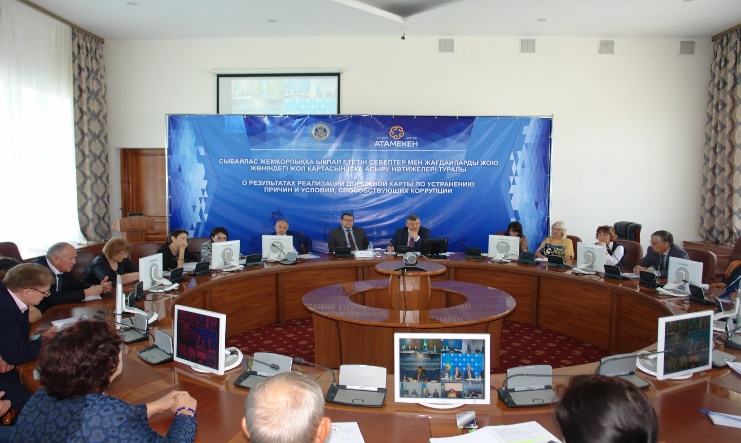 Выявленотребование излишних и необоснованных документов, при оформлении технических условий на подключение к энергоносителям;отсутствие законодательной регламентации оснований для отказа в оказании услуги;отсутствие конкретных сроков оказания услуг;невозможность оспаривания решений монополистов в суде, вызванная тем, что экспертные организации, выносящие необходимые заключения, находятся в зависимом положении от последнихотсутствие ответственности должностных лиц субъектов естественных монополий.начисление несоразмерно высоких штрафных санкций в период отсутствия приборов и пломбв кафе ИП «Абдыкалихова Х.И» во время банкета произошло задымление щита и во избежание пожара электрик был вынужден вскрыть его, сорвав пломбу. В итоге, ТОО «Астанаэнергосбыт» начислен штраф в размере 10 млн. тенге, тогда как в год предприниматель за электроэнергию уплачивал не более 1 млн. тенге. Что сделаноМинистерством энергетики прорабатываются вопросы исполнения внесенных рекомендации по вопросам:определения четкого перечня документов, при оформлении технических условий на подключение к энергоносителям;регламентации оснований для отказа в оказании услуги;определения конкретных сроков оказания услуг;определения ответственности должностных лиц субъектов естественных монополий.создания Единых центров обслуживания в сфере энергетики для предоставления услуг по принципу «одного окна».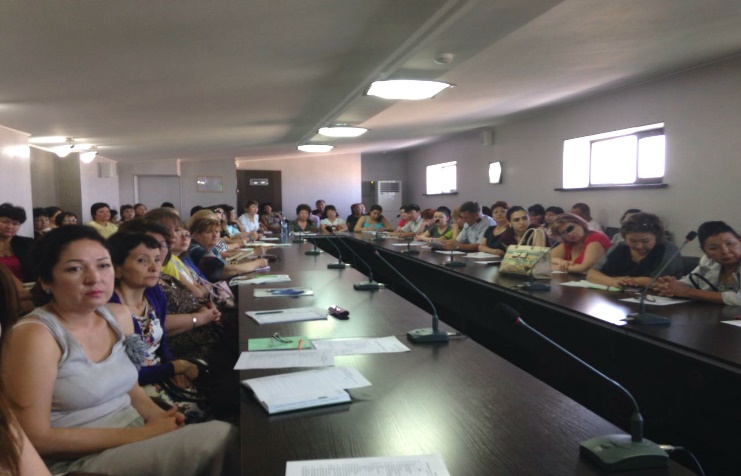 Результат:принимаемые меры будут способствовать обеспечению упорядоченности в деятельности субъектов естественных монополий;исключат совершение нарушений прав граждан и предпринимателей;Прием граждан на безальтернативной основе через отделы Государственной корпорации «Правительство для граждан» исключает возможность создания административных барьеров и совершению коррупционных проявлений. 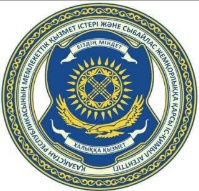 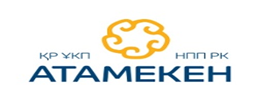 